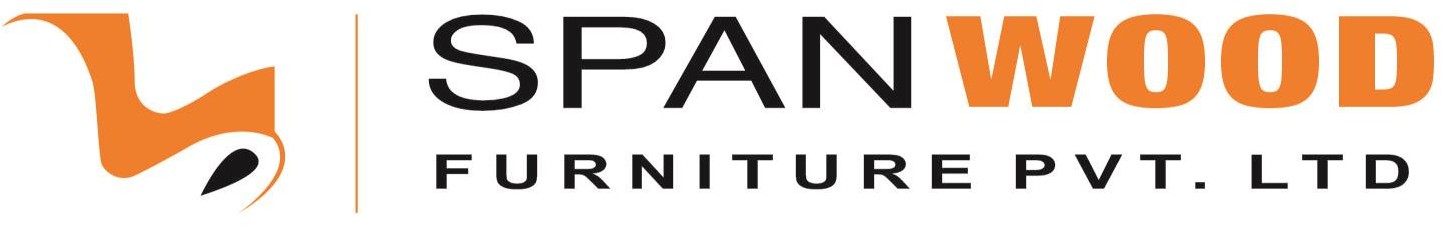 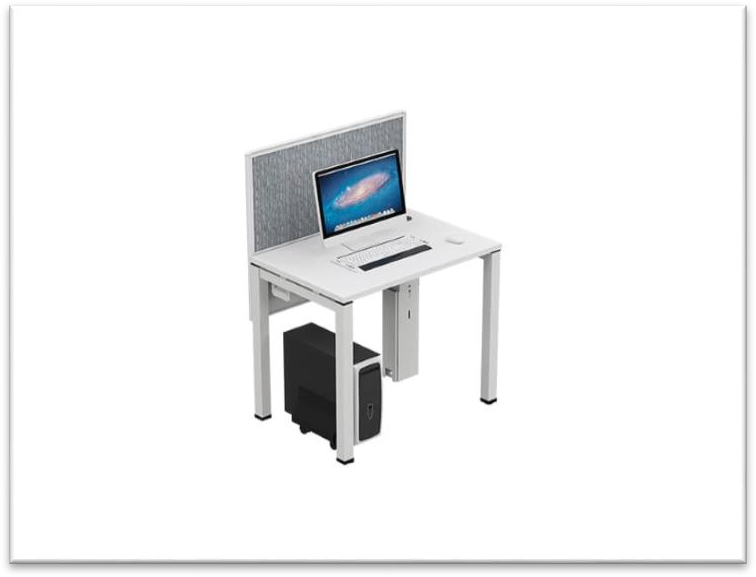 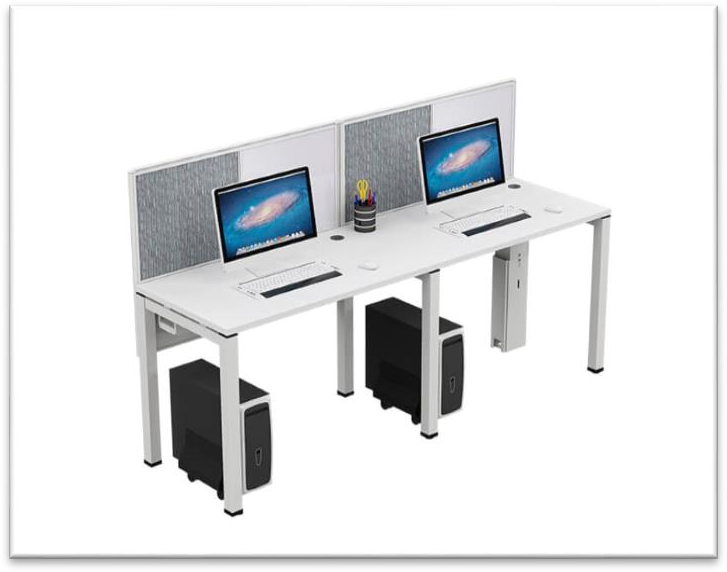 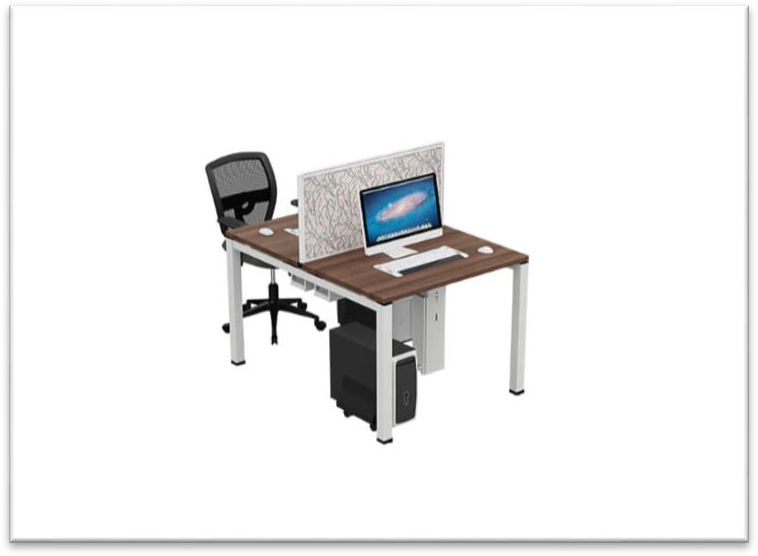 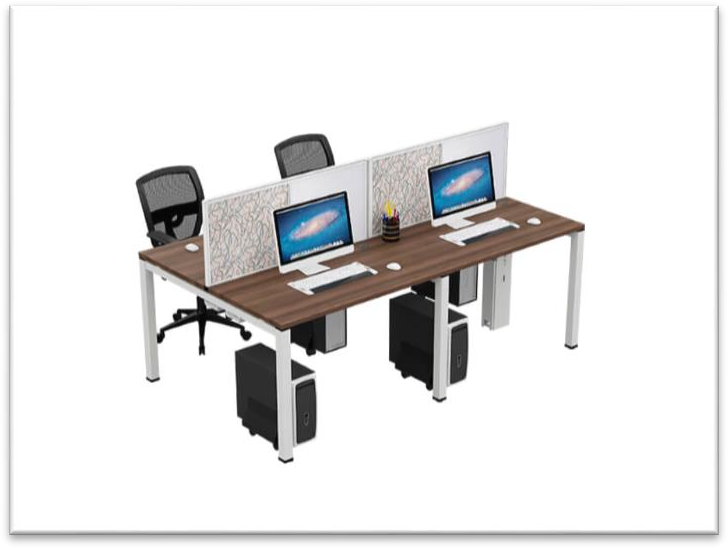 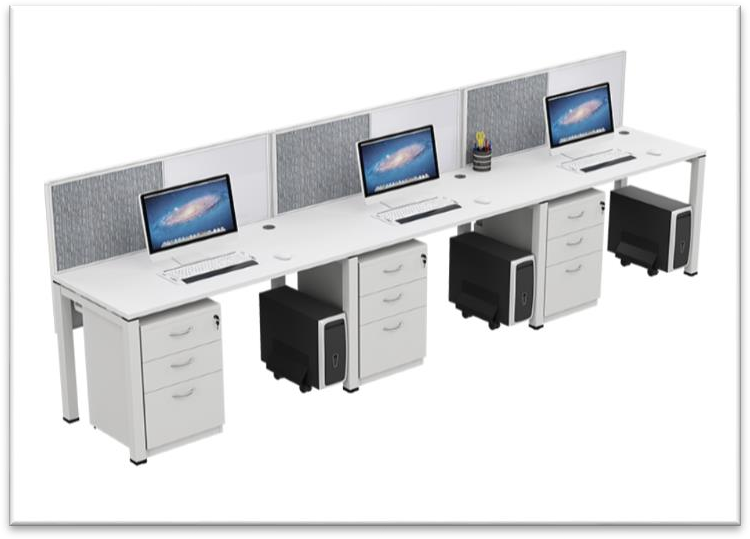 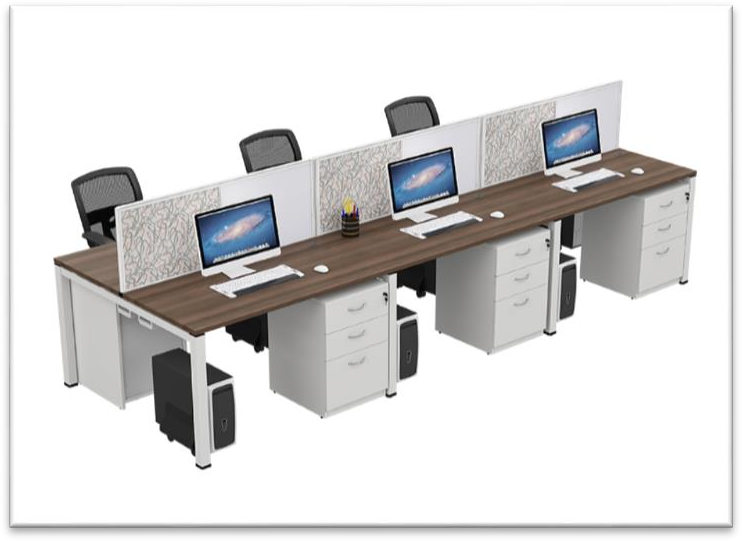 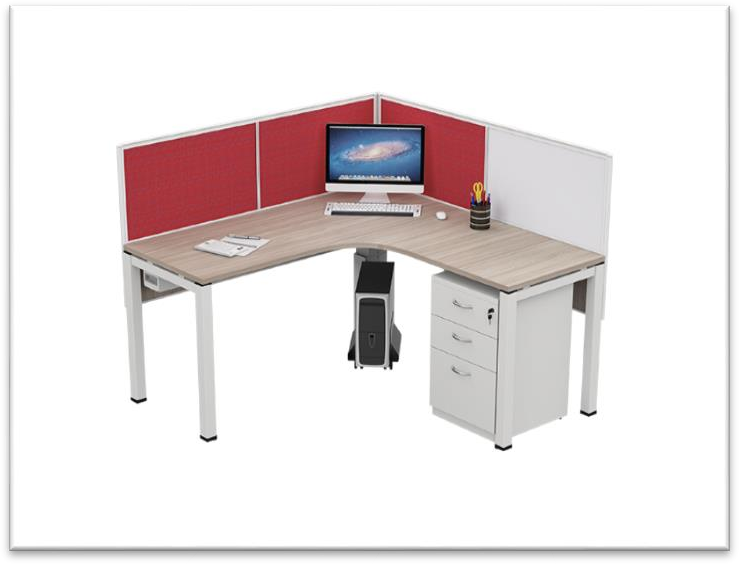 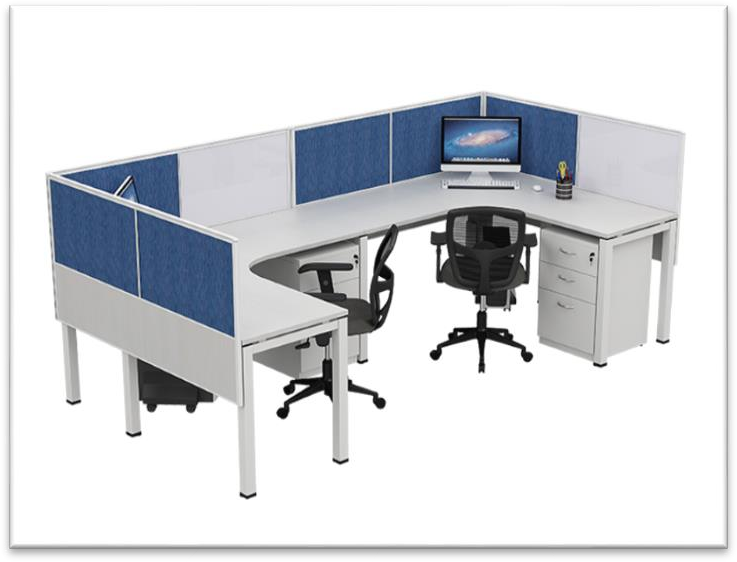 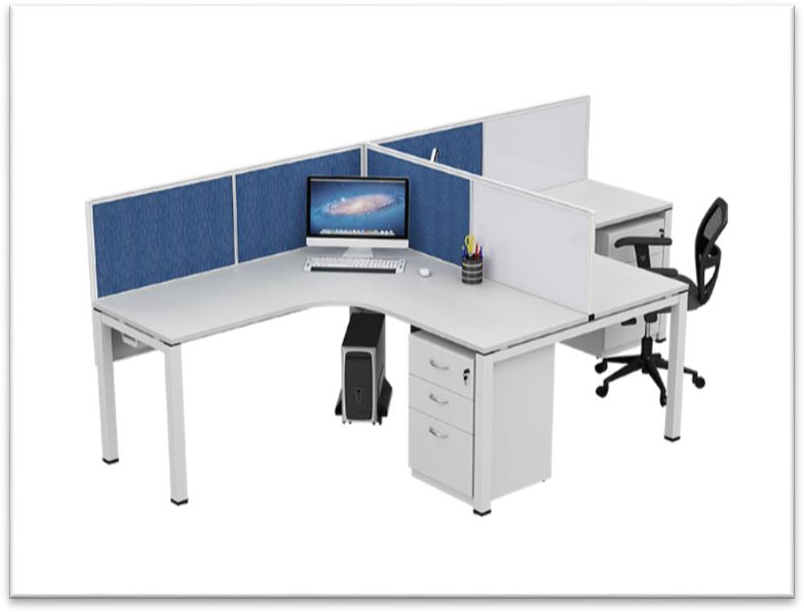 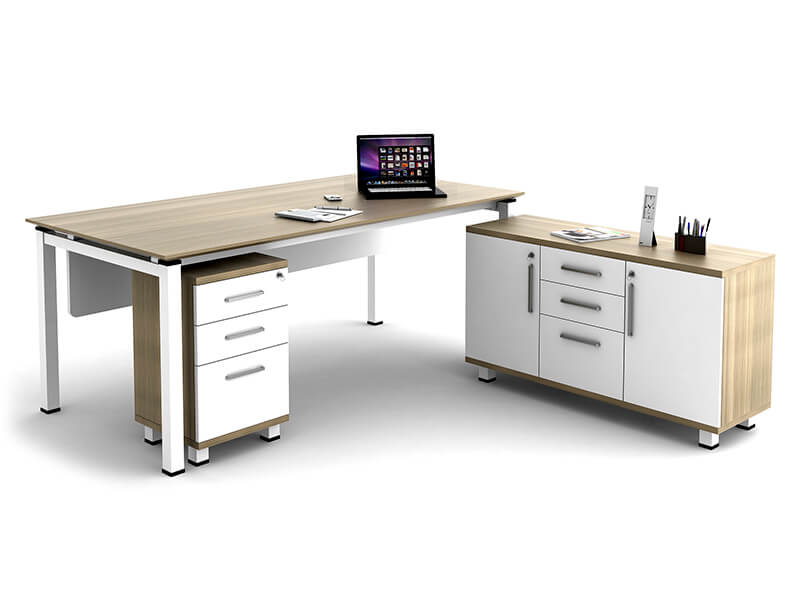 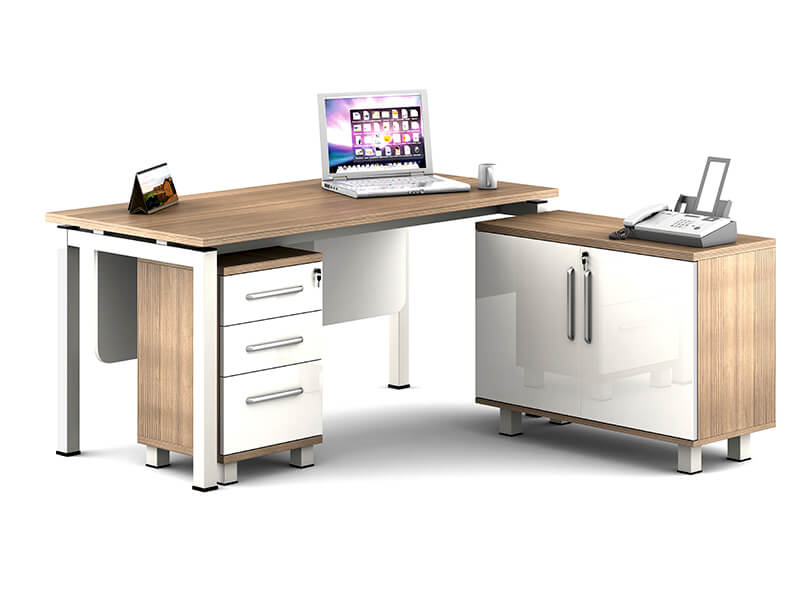 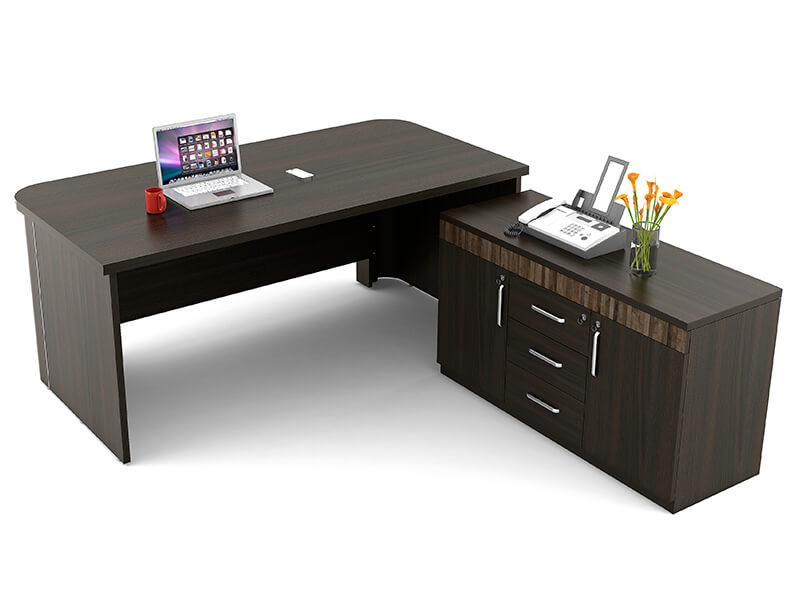 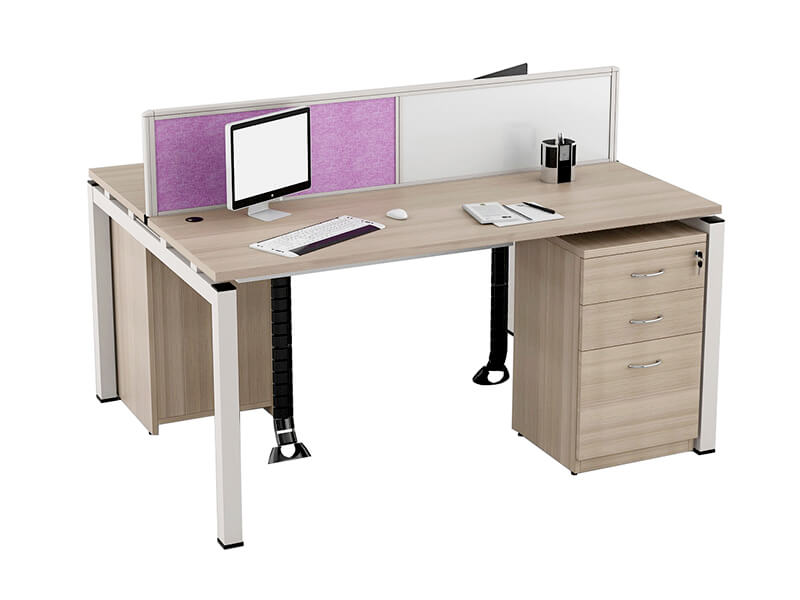 http://spanwood.com/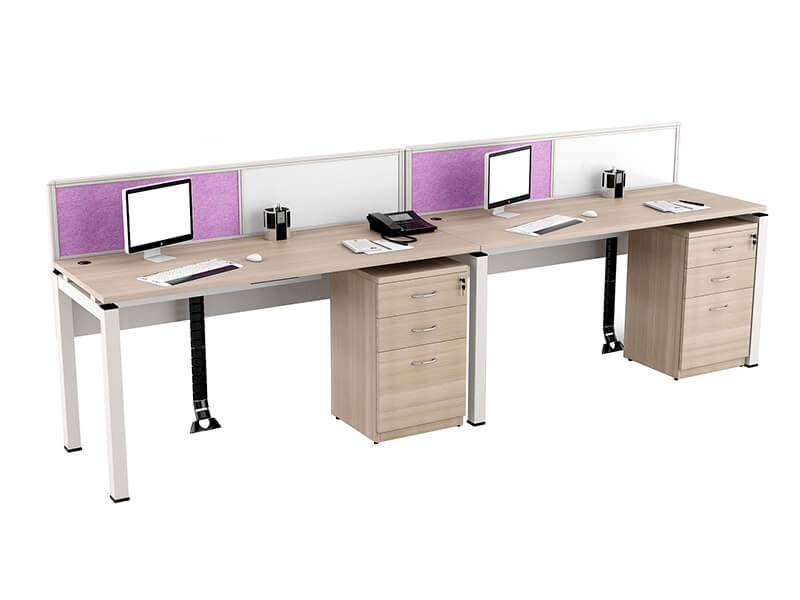 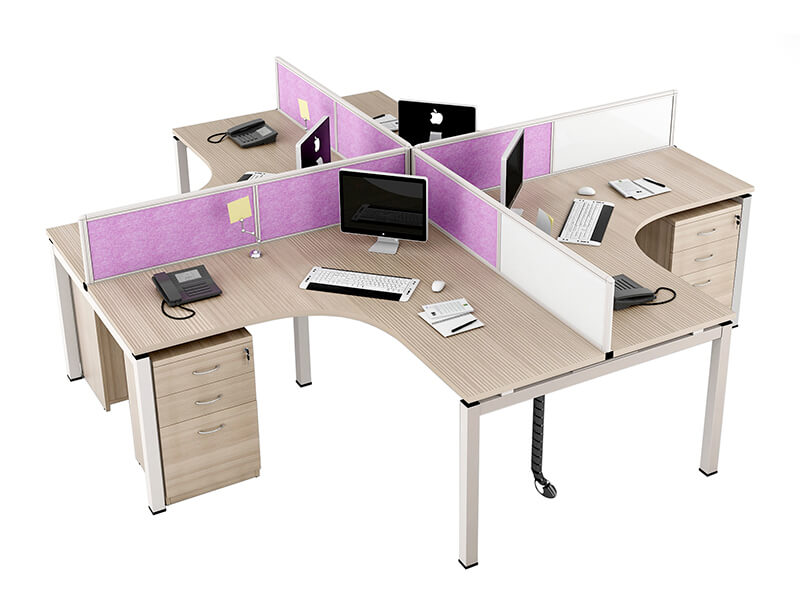 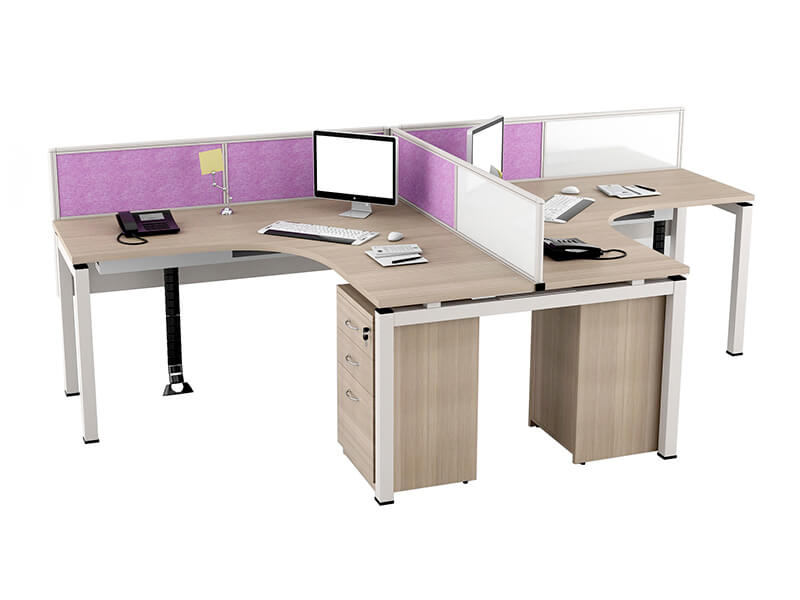 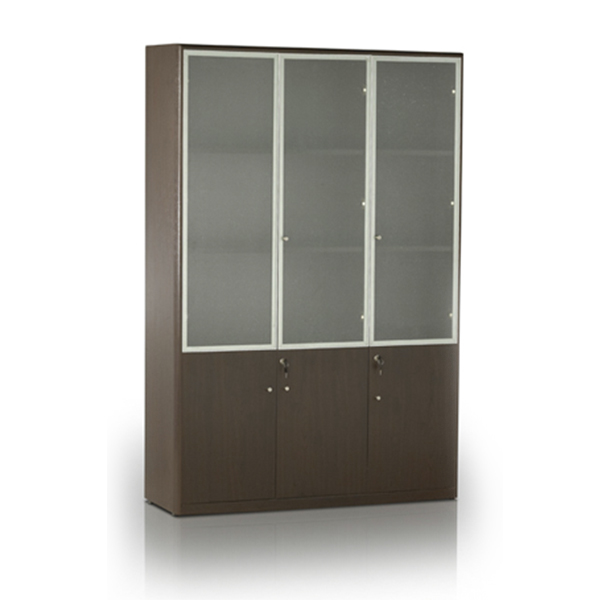 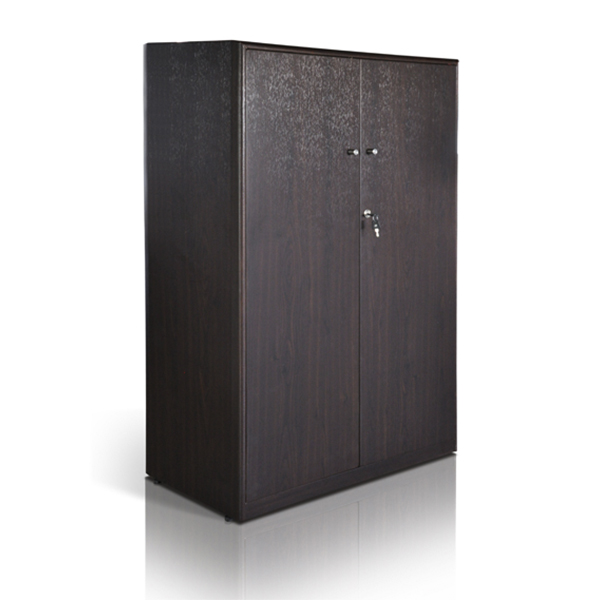 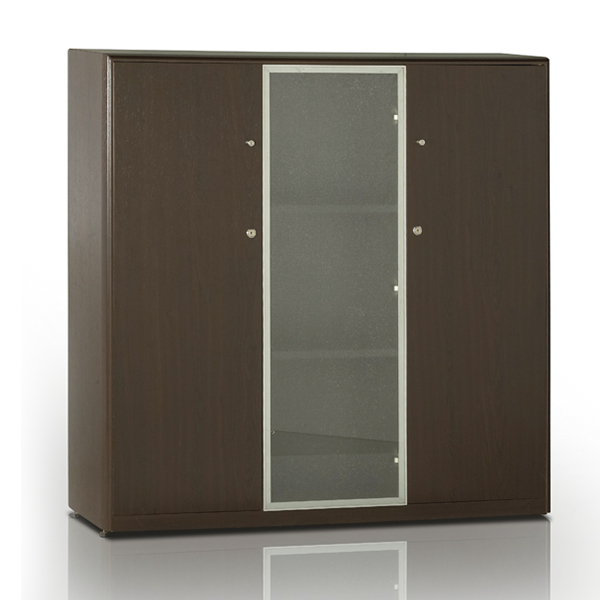 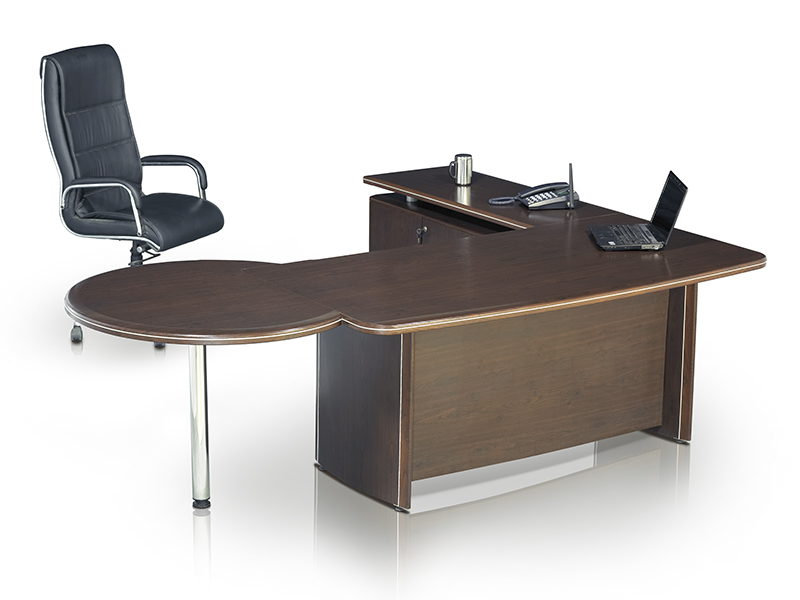 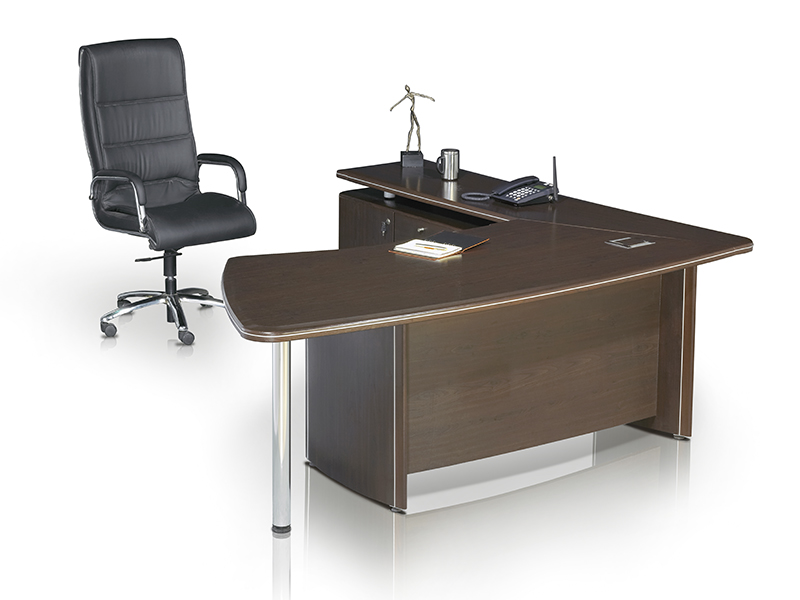 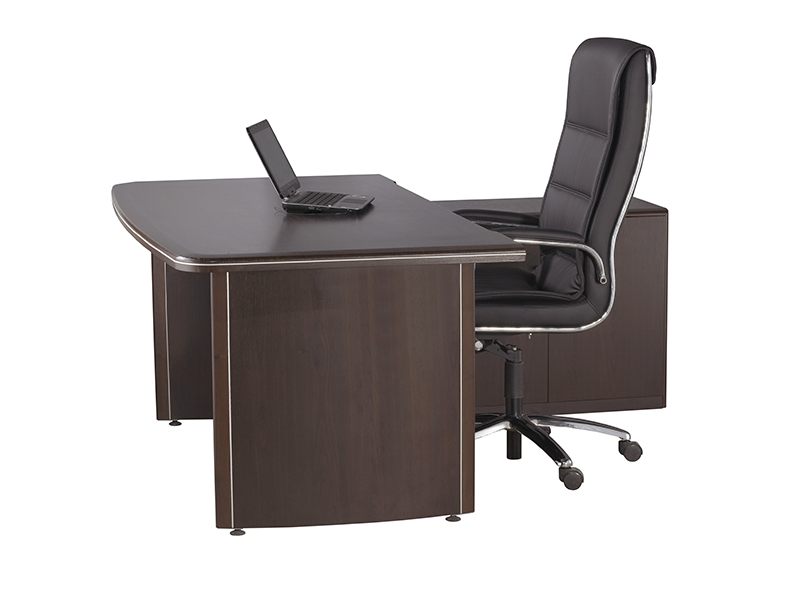 